ΜΑΘΗΜΑΤΙΚΑ Δ΄ - ΑΞΙΟΛΟΓΗΣΗ - ΕΝΟΤΗΤΑ 4Πολύγωνα – Είδη γωνιών- Παράλληλες και κάθετες ευθείες - ΣυμμετρίαΟΝΟΜΑ: …………………………………………………..........…………      ΗΜΕΡ.: ……/……/…….ΑΣΚΗΣΗ 1:  Κύκλωσε τη σωστή απάντηση. 1. Μία από τις πιο κάτω γωνίες είναι αμβλεία γωνία. Ποια είναι;2. Σε ποια από τις πιο κάτω απαντήσεις οι γωνίες είναι στη σειρά ανάλογα με το μέγεθός τους, αρχίζοντας από τη μικρότερη προς τη μεγαλύτερη;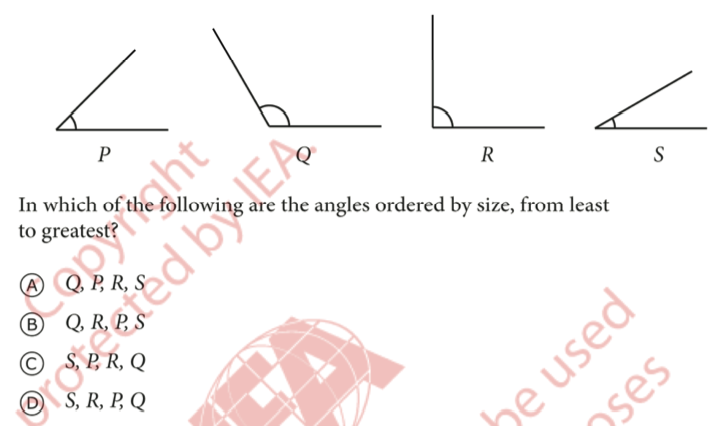                     Α                                    Β                              Γ                             Δ(α) Α,  Β,  Γ,  Δ                   (γ) Δ,  Α,  Β,  Γ(β) Α,  Β,  Δ,  Γ                  (δ) Α,  Δ,  Β,  Γ3. Σε ποια από τα παρακάτω σχήματα η διακεκομμένη γραμμή είναι άξονας συμμετρίας του σχήματος;4. Σε ποια από τα σχήματα ΔΕΝ φαίνεται ο άξονας συμμετρίας;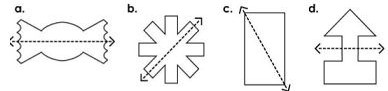 5. Πόσους άξονες συμμετρίας έχει το πιο κάτω σχήμα;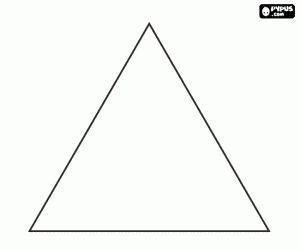 (α)     1(β)     2 (γ)     3(δ)     4ΑΣΚΗΣΗ 2:  Σχεδίασε. Σχεδίασε έναν άξονα συμμετρίας στο πιο κάτω σχήματα. 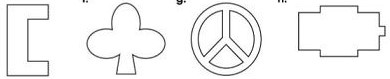 2. Σχεδίασε το συμμετρικό σχήμα. Η διακεκομμένη γραμμή  είναι ο άξονας συμμετρίας.4. Σχεδίασε το άλλο μισό στα πιο κάτω συμμετρικά σχήματα: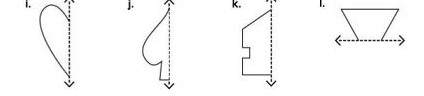 5. Στον πιο κάτω χώρο, σχεδίασε μία γωνία οξεία, ένα ορθογώνιο τρίγωνο μια γωνία αμβλεία και ένα πεντάπλευρο.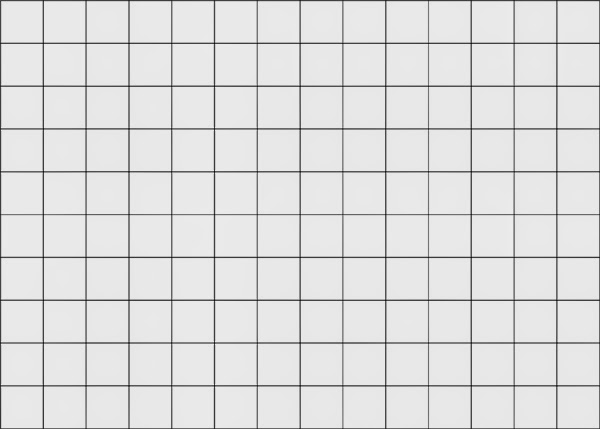 6.Στο τετραγωνισμένο χαρτί, σχεδίασε μία ευθεία παράλληλη με την ευθεία .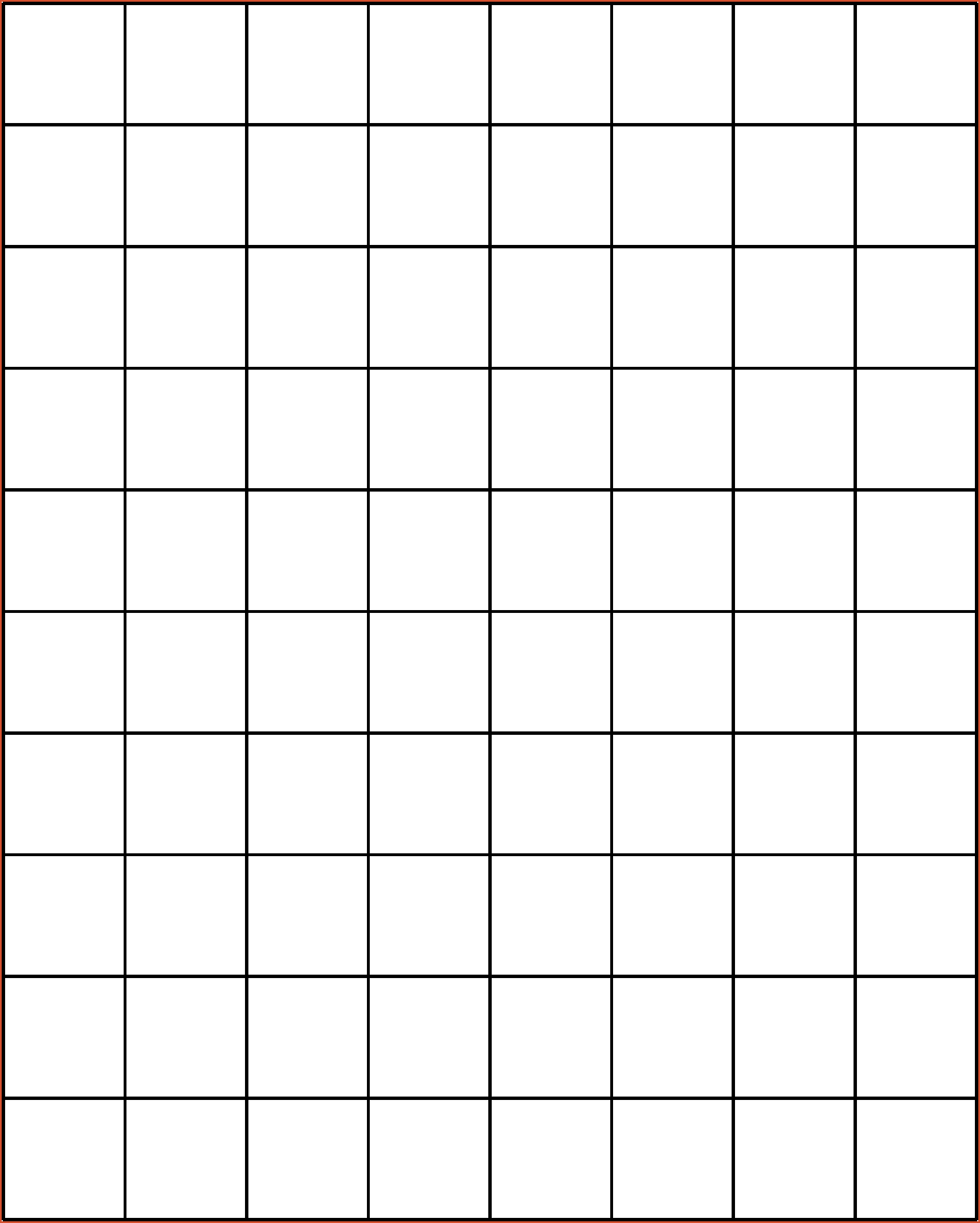 7. Στο τετραγωνισμένο χαρτί υπάρχουν οι δύο πλευρές ενός τετραγώνου. Σχεδίασε τις άλλες δύο. 8. Δύο σχήματα παρουσιάζονται πιο κάτω. Γράψε μια ομοιότητα και μια διαφορά τους. Ομοιότητα:....................................................................................................................Διαφορά:....................................................................................................................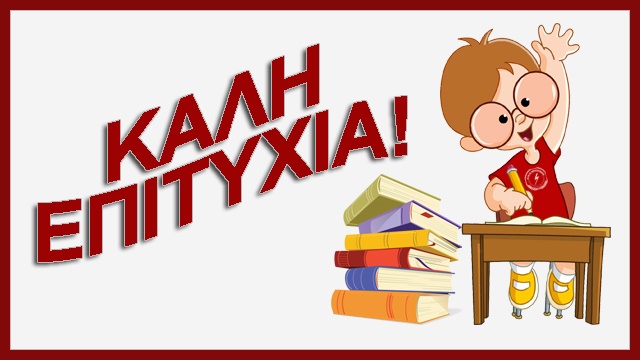 α.β. γ.δ.α.β. γ.δ.